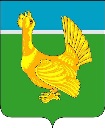 Администрация Верхнекетского районаПОСТАНОВЛЕНИЕОб утверждении Положения об ознакомлении пользователей информацией с информацией о деятельности органов местного самоуправления муниципального образования Верхнекетский район Томской области, находящейся в библиотечных и архивных фондахВ соответствии со статьей 17 Федерального закона от 9 февраля 2009 года №8-ФЗ «Об обеспечении доступа к информации о деятельности государственных органов и органов местного самоуправления», статьями 9, 25 Устава муниципального образования Верхнекетский район Томской области, постановляю:1. Утвердить прилагаемое Положение об ознакомлении пользователей информацией с информацией о деятельности органов местного самоуправления муниципального образования Верхнекетский район Томской области, находящейся в библиотечных и архивных фондах.2. Признать утратившим силу постановление Администрации Верхнекетского района от 03.06.2011 №584 «Об утверждении Порядка ознакомления с информацией о деятельности Администрации Верхнекетского района в занимаемых помещениях, а также через библиотечные и архивные фонды».3.Опубликовать настоящее постановление в информационном вестнике Верхнекетского района «Территория», разместить на официальном сайте Администрации Верхнекетского района.4. Настоящее постановление вступает в силу со дня его официального опубликования.5. Контроль за исполнением настоящего постановления возложить на управляющего делами Администрации Верхнекетского района.Глава  Верхнекетского района                                                     С.А. АльсевичТ.Л. ГенераловаДело-2, Генералова-1.УТВЕРЖДЕНОпостановлением Администрации Верхнекетского района от 19 мая 2022 № 476Положение об ознакомлении пользователей информацией с информацией  о деятельности  органов местного самоуправления муниципального образования Верхнекетский район Томской области, находящейся в библиотечных и архивных фондах1. Настоящее Положение определяет порядок ознакомления пользователей информацией с информацией о деятельности органов местного самоуправления муниципального образования Верхнекетский район Томской области (далее – информация) через архивные и библиотечные фонды.2. Ознакомление пользователей информацией с информацией, находящейся в архивном фонде, осуществляется в архивном отделе Администрации Верхнекетского района (далее – архив).3. Ознакомление пользователей информацией с информацией, находящейся в архивном фонде, осуществляется при следующих условиях:1) наличие в архиве информации, интересующей пользователей информацией;2) соблюдение ограничений на доступ к архивным документам, установленных законодательством об архивном деле.4. Ознакомление пользователей информацией с информацией, находящейся в архивном фонде, осуществляется в помещении, предназначенном для указанных целей, в соответствии с графиком работы архива в присутствии работника архива.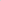 В случае если документы, интересующие пользователя информацией, используются другими пользователями информацией или работниками архива, работник архива по согласованию с пользователем информацией назначает день и время, когда пользователь информацией сможет ознакомиться с этими документами.5. Ознакомление пользователей информацией с информацией о деятельности органов местного самоуправления муниципального образования Верхнекетский район Томской области, находящейся в библиотечных фондах, осуществляется в соответствии с законодательством о библиотечном деле и правилами пользования библиотеками. 19   мая  2022 г.р.п. Белый ЯрВерхнекетского района Томской области№476